NHS Golden Jubilee					 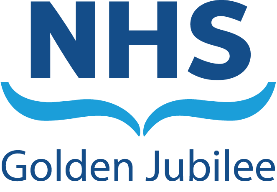 Meeting:	NHS Golden Jubilee Board Meeting Meeting date:	24 January 2023Title:	Finance and Performance Committee updateResponsible Executive/Non-Executive: 	Michael Breen, Finance Director / Stephen McAllister, Non-Executive Director (Chair of FPC)Report Author:	Nicki Hamer, Interim Head of Corporate Governance and Board Secretary	 PurposeThis is presented to the Board for: AwarenessThis report relates to a:Government policy/directiveLocal policyThis aligns to the following NHS Scotland quality ambition(s):Governance arrangements are aligned to corporate objectives2	Report summary	Finance and Performance Committee (FPC) was held on 10 January 2023, the following key points were noted at the meeting.  The next meeting is scheduled for 7 March 2023.3 	RecommendationThe Board are asked to note the Finance and Performance Committee Update.Stephen McAllisterChair – Finance and Performance Committee10 January 2023ItemDetailsDetailsEffectiveEffectiveThe Committee commended some of work that has been done and outcomes achieved in terms of the reduction in outpatient cancellations. The Committee acknowledged that the learning from the improvement in some specialties will be shared in order to achieve an overall improvement across Divisions.  The Committee discussed the requirement to advance digital enablement across a number of service areas.The Committee were given a level of assurance that finances were on track to deliver the breakeven position per the Financial Plan for 2022/23.  However, Committee accepted there were challenges around some budgets areas specifically surgical supplies and medical pay budgets. It was agreed that the next meeting should include a more detailed review of the surgical supply position as well as the efficiencies work undertaken during the year including the balance between  recurring versus non-recurring.The Committee received the Phase 2 Expansion Update and were content to note this was on track The Committee approved the changes to the Terms of Reference to include the addition of another Non-Executive member as the Climate Emergency and Sustainable Development Champion.  The Committee received the ADP update feedback from SG which was commended as a very positive message.The Committee noted the update on the ADP planning process for next year which will link in with operations, finance and workforce plans and expectation these would be reviewed by mid-2023.